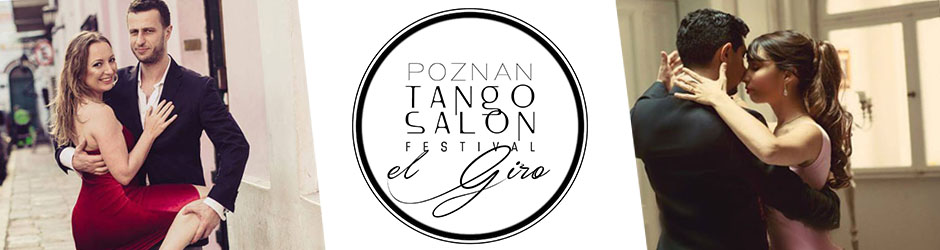 POZNAŃ TANGO SALON FESTIWAL „El Giro”     Centrum Kultury ZAMEK28.04. – 02.05.2016Fundacja Południe i Centrum Kultury ZAMEK zapraszają od 28 kwietnia do 2 maja na Poznań Tango Salon Festiwal „El Giro”. Będzie to pierwszy w Polsce festiwal o tak szerokim zasięgu, promujący wpisane na listę światowego dziedzictwa UNESCO, tango argentyńskie. U podstaw Festiwalu leży idea stworzenia w naszym mieście wydarzenia stanowiącego kulturalny pomost łączący wiele płaszczyzn społecznych: artystów polskich z argentyńskimi, osoby tańczące tango z nietańczącymi miłośnikami kultury argentyńskiej, wreszcie poprzez zajęcia terapeutyczne ‒ osoby sprawne z niepełnosprawnymi.  Festiwal nazwano „El Giro”, co po hiszpańsku oznacza obrót. Organizatorzy chcą bowiem zaznaczyć odejście od formuły istniejących już w kraju imprez tangowych. W znakomitej większości są one kierowane do wąskiego grona osób tańczących tango. I nie ma w tym nic złego. Fundacja Południe wierzy jednak, że tango argentyńskie to dużo więcej niż tylko taniec. Tango to też muzyka, poezja, kino i co najważniejsze okazja do spotkania i przeżywania razem.  W efekcie, Festiwal „El Giro” obejmuje taniec, muzykę, literaturę, kino oraz integrację społeczną. Do współpracy zaproszono argentyńskich i polskich artystów, by razem realizować ideę wspólnoty i uniwersalizmu gatunku, jakim jest tango. W program Festiwalu znajdują się:‒ lekcje tanga (również dla początkujących),‒ koncert, ‒ przegląd filmów o tematyce tango,‒ prelekcje o literaturze argentyńskiej, ‒ seminarium dla DJów grających tango, ‒ tango jako terapia, czyli zajęcia dla osób niepełnosprawnych i niewidomych.Poznań Tango Salon Festiwal „El Giro” jest pierwszą w Polsce imprezą tango o tak szerokim spektrum, jest festiwalem integracji kulturalnej.Po raz pierwszy w Polsce swoją obecnością zaszczyci nas para niewątpliwie najbardziej wpływowych mistrzów tango salon w Argentynie: Carlos Pérez i Rosa Forte. Carlos i Rosa tańczą tango nieprzerwanie od 1950 roku, do teraz dzielą się swoim doświadczeniem w Argentynie i na świecie. Byli nauczycielami siedmiu zwycięskich par Mundialu Tanga w Buenos Aires. Rzesze profesjonalnych tancerzy i pasjonatów tanga z całego świata przybywają na ich zajęcia, by móc się od nich uczyć.W Poznaniu ta znakomita para tancerzy podzieli się swoim doświadczeniem nie tylko w trakcie prowadzonych przez nich warsztatów, ale również podczas zaplanowanej z uczestnikami Festiwalu, interaktywnej pogadanki. Carlos Perez i Rosa Forte są żywą legendą argentyńskiego tanga i z radością opowiadają swoją, nadającą się na scenariusz filmowy, historię.Gościem Festiwalu będzie również DJ tanga Marcelo Rojas, który zagra podczas milong (imprezy tanecznej) oraz poprowadzi profesjonalne seminarium dla DJ-ów tango. Marcelo Rojas na co dzień jest redaktorem muzycznym najsłynniejszej stacji radiowej tango w Buenos Aires, Radio „La 2x4”.Wśród uczestników Festiwalu znajdzie się także para argentyńskich tancerzy Jorge Maximiliano Carroz i Amanda Gris, którzy po raz piąty odwiedzą Poznań oraz pochodząca z Warszawy, jedna z najznakomitszych par tańczących tango w Polsce, Marek Matysiak i Beata Maia Gellert.W Festiwalu udział weźmie około 300 osób z kraju i z zagranicy, m.in. tancerze tango z Niemiec, Włoch, Wielkiej Brytanii, Portugalii, Hiszpanii, Szwecji, Finlandii, Francji, Rosji, Słowacji oraz z Argentyny.Więcej informacji na stronie: www.poznantango.pl oraz na profilu Facebook: Poznan-Tango-Salon-Festival Festiwal organizuje FUNDACJA POŁUDNIE (KRS: 0000599317), którą tworzą osoby ściśle związane z poznańskim środowiskiem tangowym, mające za sobą również organizację imprez tangowych.Impreza odbywa się pod patronatem Ambasady Argentyny w Polsce.Sponsorzy: Solid Logistics, Toyota BońkowscyKontakt:Marta Tomczyszyn (tel. 504 201 085)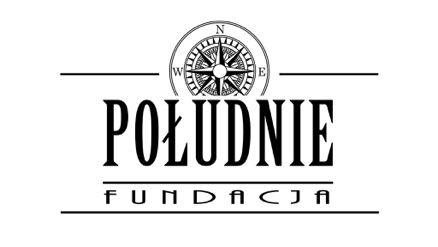 _________________________________________________________________________________DZIAŁ PROMOCJI CENTRUM KULTURY ZAMEK pok. 121, tel. 61 64 65 271, e-mail: promocja@ckzamek.plRZECZNICZKA PRASOWA – Martyna Łokuciejewska
tel. kom. + 48 607 609 027 / m.lokuciejewska@ckzamek.pl